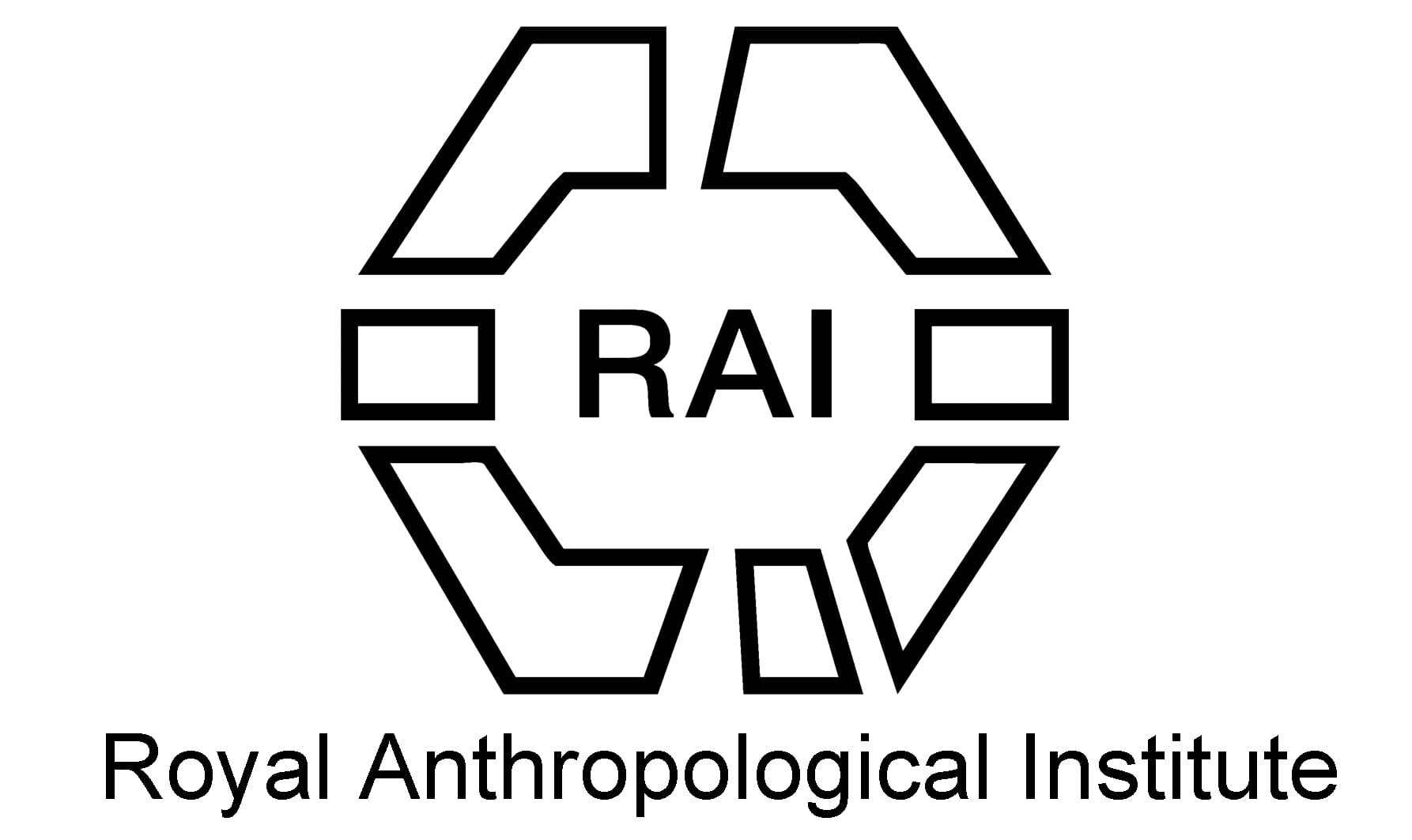 Guide to Participating Universities at London Anthropology Day 2019This guide provides an overview of undergraduate anthropology degrees, entry requirements and specialisms of the universities participating in London Anthropology Day 2019.We suggest you speak to representatives at the university stalls of London Anthropology Day and visit universities’ individual websites to check specific requirements and details. Please note that these tables have been compiled from information submitted by individuals from the universities.Please keep in mind that the information is subject to change.An online version of this guide can be found at:https://londonanthropologyday.co.uk/universities/Contents:Pages 2 - 3	Table A: OverviewPages 3 - 4	Table B: Entry Requirements and Preferred SubjectsPages 5 - 7	Table C: Single Honours and Joint DegreesPages 8 -12	Table D: Particular Interests and Special FeaturesPages 12 -13 Table E: Contact InformationTable A: OverviewTable A: OverviewTable A: OverviewTable A: OverviewUniversitySocial AnthropologyBiological AnthropologyMaterial Culture/ArchaeologyUniversity of St AndrewsUniversity of AberdeenUniversity of BirminghamBournemouth UniversityUniversity of BristolBrunel University LondonUniversity of CambridgeUniversity of DundeeDurham UniversityUniversity of ExeterGoldsmiths, University of LondonUniversity of KentUniversity of LiverpoolLSE The London School of Economics and Political ScienceUniversity of ManchesterUniversity of OxfordOxford Brookes UniversityQueen’s University BelfastSOAS School of Oriental and African StudiesUniversity of RoehamptonTable A: OverviewTable A: OverviewTable A: OverviewTable A: OverviewUniversitySocial AnthropologyBiological AnthropologyMaterial Culture/ArchaeologyUniversity of SouthamptonUniversity of SussexUCL University College LondonUniversity of Wales Trinity St. David	University of WinchesterTable B: Entry Requirements and Preferred SubjectsTable B: Entry Requirements and Preferred SubjectsTable B: Entry Requirements and Preferred SubjectsUniversityEntry RequirementsPreferred SubjectsUniversity of St AndrewsAAB / IB 35No preferencesUniversity of AberdeenBBB/IB 32/15 HL No preferencesUniversity of BirminghamABB to BBB/For ABB, IB 32/HL 6, 5, 5 and for BBB, IB 32/HL 5, 5, 5For the LV64 Anthropology and History Joint Honours programme, an A grade in A level History is required. There are no preferred subjects for other Anthropology undergraduate programmesBournemouth University104-120 tariff points including a minimum of 2 A-levels or equivalent. BTEC Extended Diploma: DMM 28-31 points overall including grade H5 from 2 Higher Level subjectsAll subject combinations considered. We value enthusiasm andcommitment to the study of anthropology.University of BristolAAB (BBB contextual)IB 34 overall to include 17 points at Higher Level (contextual 31 overall to include 15 points at Higher Level contextual)No preferencesBrunel University LondonBBB/IB 30All subjects considered. BTEC and Access courses given preference where they are social science or arts and humanities related.University of CambridgeA*AA/IB 40–42/20 or 21 at HL) No preferencesUniversity of DundeeBCC/IB 30BiologyDurham UniversityAAB/IB 36No preferencesUEA University of East AngliaABB/IB 37No preferencesUniversity of Exeter  ABB/IB 32.No preferencesGoldsmiths, University of LondonBBB/BTEC: DDM/IB 33 incl HL 3 HL subjects: One at level 6 and two at level 5University of KentBBB/IB 34/16 HLBiological Anthropology requires Biology, Psychology, Chemistry or Maths A LevelUniversity of LiverpoolBBB/IB 33 and no score below 4No preferencesTable B: Entry Requirements and Preferred SubjectsTable B: Entry Requirements and Preferred SubjectsTable B: Entry Requirements and Preferred SubjectsUniversityEntry RequirementsPreferred SubjectsLSE The London School of Economics and Political ScienceAAB/IB 37/18 HL No preferencesUniversity of ManchesterABB/IB 34No preferred subjects; many of our students come with a mixture of humanities and natural or social science subjects. Commitment to studying Anthropology is more important than any specific A-level combination.University of OxfordBA Human Sciences:AAA/IB 38/18 HLBA Archaeology & AnthropologyAAA/IB 38BA Human Sciences: Biology or Mathematics to A-level, Advanced Higher or Higher Level in the IB or any other equivalent can be helpful to students in completing this course, although they are not required for admission.BA Archaeology & Anthropology: A background of studying both arts and science subjects can be helpful to students in completing this course, although there are no specific subject requirements for admission.Oxford Brookes UniversityBBC/IB 30 No preferencesQueen’s University BelfastBBB/IB 32/17 HLNo preferencesSOAS School of Oriental and African StudiesAAB/ABB/IB 35/17 HLNo preferences University of RoehamptonGCSE requirements: maths, science or biology grade C - further details available here: https://www.roehampton.ac.uk/applying/undergraduate-general-entrance-requirements/IB Full diplomaNo preferences University of SouthamptonABB to BBB/IB 32 to 30/16 to 15 HLNo preferencesUniversity of SussexAAB-ABB/IB 34Prefer at least one essay-based subjectUCL University College LondonAAA-AAB or Contextual offers ABB-BBB 36-38 or Contextual offers 32-34No preferences. University of Wales Trinity St. David240 UCAS pointsNo preferencesUniversity of Winchester104-120 UCAS points/IB 26No preferencesTable C: Single Honours and Joint DegreesTable C: Single Honours and Joint DegreesTable C: Single Honours and Joint DegreesUniversitySingle HonoursJoint DegreesUniversity of St AndrewsMA (Hons) Ancient History and Social Anthropology; MA (Hons) Ancient History & Archaeology and Social Anthropology; MA (Hons) Arabic and Social Anthropology; MA (Hons) Art History and Social Anthropology; MA (Hons) Classical Studies and Social Anthropology; MA (Hons) Classics and Social Anthropology; MA (Hons) Comparative Literature and Social Anthropology; MA (Hons) Economics and Social Anthropology; MA (Hons) English and Social Anthropology; MA (Hons) Film Studies and Social Anthropology; MA (Hons) French and Social Anthropology; MA (Hons) Geography and Social Anthropology; MA (Hons) German and Social Anthropology; MA (Hons) Greek and Social Anthropology; MA (Hons) International Relations and Social Anthropology; MA (Hons) Italian and Social Anthropology; MA (Hons) Latin and Social Anthropology; MA (Hons) Mediaeval History and Social Anthropology; MA (Hons) Middle East Studies and Social Anthropology; MA (Hons) Modern History and Social Anthropology; MA (Hons) Persian and Social Anthropology; MA (Hons) Philosophy and Social Anthropology; MA (Hons) Psychology and Social Anthropology; MA (Hons) Russian and Social Anthropology; MA (Hons) Scottish History and Social Anthropology; MA (Hons) Social Anthropology and Spanish; MA (Hons) Social Anthropology and Sustainable Development; MA (Hons) Social Anthropology and Theological Studies; MA (Hons) Economics with Social Anthropology; MA (Hons) Geography with Social Anthropology; MA (Hons) Social Anthropology with Geography University of AberdeenMA (Hons) Anthropology (4-years full time) All MA (Hons):Anthropology and Archaeology, Anthropology and English, Anthropology and Film & Visual Culture, Anthropology and French, Anthropology and Gaelic Studies, Anthropology and Geography, Anthropology and German, Anthropology and History, Anthropology and International Relations, Anthropology and Philosophy, Anthropology and Politics, Anthropology and Psychology, Anthropology and Sociology, Anthropology and Spanish & Latin American Studies, Anthropology and Theology & Religious StudiesUniversity of BirminghamBA Archaeology and AnthropologyBA Anthropology and African Studies LT65, BA Anthropology and Classical Literature and Civilisation LQ68, BA Anthropology and History LV61, BA Anthropology and Political Science LL62Bournemouth UniversityBSc AnthropologyBA Archaeology and AnthropologyBA Sociology and Anthropology BA (hons) Sociology and Social Anthropology (subject to re-validation); BA (hons) Archaeology and Anthropology University of BristolBA AnthropologyBA Archaeology and AnthropologyMArts Anthropology with InnovationBrunel University LondonBSc AnthropologyBSc Anthropology with Professional DevelopmentBSc Anthropology and SociologyTable C: Single Honours and Joint DegreesTable C: Single Honours and Joint DegreesTable C: Single Honours and Joint DegreesUniversityUniversityUniversityUniversity of CambridgeBA Human, Social and Political Sciences BA Archaeology (Biological Anthropology is offered through the Archaeology course, either as a stand-alone track or as a combination with Archaeology)Social Anthropology with A) Politics and International Relations B) SociologyBA Archaeology (Biological Anthropology is offered through the Archaeology course, either as a stand-alone track or as a combination with Archaeology)University of DundeeBSc Forensic Anthropology and BSc Anatomical Sciences.Durham UniversityBA AnthropologyBSc AnthropologyBSc Health & Human SciencesAnthropology and Archaeology, Sociology and AnthropologyUniversity of ExeterBA AnthropologyBA Archaeology and Anthropology
BA Sociology and Anthropology
Further flexibility is offered by enrolling anthropology as a part of Flexible Combined Honours. Goldsmiths, University of LondonBA AnthropologyBA Anthropology and MediaBA Anthropology and SociologyBA Anthropology and HistoryBA Anthropology and Visual PracticeUniversity of KentBSc AnthropologyBSc Biological AnthropologyBSc BA Social AnthropologyBSc Human Ecology      BA Social Anthropology and Politics
BA Social Anthropology and Social Policy
BA History and Social Anthropology
BA Sociology and Social Anthropology
BA Psychology and Social Anthropology
BA Law and Social Anthropology
BA Cultural Studies and Social Anthropology
BA Social Anthropology with Italian 
BA Social Anthropology with Spanish 
BA Social Anthropology with French 
BA Social Anthropology with German University of LiverpoolBSc Evolutionary Anthropology Honours Select - a flexible degree where you can choose to study one or two subjects and decide for yourself how much weight each subject has.LSE The London School of Economics and Political ScienceBA Social AnthropologyBSc Social AnthropologyBA Anthropology and LawUniversity of ManchesterBSocSc in Social Anthropology (3 years or 4 years with study year abroad)BSocSc Social Anthropology and Politics, BSocSc Social Anthropology and Philosophy, BSocSc Social Anthropology and Sociology, BSocSc Social Anthropology and Quantitative Methods, BSocSc Social Anthropology and Criminology, BA Anthropology and Comparative Religion, BA Social Anthropology and Linguistics, BA Archaeology and AnthropologyUniversity of OxfordBA Archaeology and AnthropologyBA Human SciencesOxford Brookes UniversityBA/ BSc AnthropologyBSc Biological AnthropologyBA Social AnthropologyBA/BSc Anthropology and Communication, Media and Culture, English literature, Geography, History, History of Art, International Relations, Philosophy, Criminology, SociologyQueen’s University BelfastBA Social AnthropologyBA Social Anthropology with History, English, Irish, Spanish, FrenchUniversity of RoehamptonSociology and anthropologySOAS School of Oriental and African StudiesBA Social AnthropologyBA Anthropology with... African Studies, Arabic*, Burmese, Chinese*, Development Studies, Economics, Georgian, Hebrew*, History, History of Art/Archaeology, Indonesian, International Relations, Japanese*, Japanese Studies, Korean*, Law, Linguistics, Middle Eastern Studies, Music, Persian, Politics, South Asian Studies (3 years), South Asian Studies (4 years)*, South East Asian Studies, Study of Religions, Swahili*, Thai, Tibetan , Turkish*, Vietnamese 
*4-year degree with (compulsory) one year abroadUniversity of SouthamptonBA Archaeology and AnthropologyBSc Sociology with AnthropologyUniversity of SussexBA AnthropologyBA Anthropology with History, Geography, Cultural Studies, International Development, International Relations, Modern Language (French, Italian or Spanish)UCL University College LondonBSc AnthropologyBSc Anthropology with a year abroad.BA Archaeology and AnthropologyUCL Institute of ArchaeologyUniversity of Wales Trinity St. DavidBA AnthropologyBA Applied AnthropologyBA Archaeology and AnthropologyBA Anthropology and Applied Psychology, BA History and Anthropology, BA English and Anthropology, BA Classical Studies, Anthropology and Education Studies, BA Anthropology and Chinese Civilisation, BA Anthropology and Heritage Studies, BA Anthropology and Chinese Studies, BA Anthropology and Heritage Management, BA Anthropology, English and Education Studies, BA Anthropology with Digital Humanities,  BA Anthropology with Education Studies, BA Anthropology, Religious Studies and Education Studies, BA Philosophy and Anthropology, BA Ancient History and Anthropology, BA Religious Studies and Anthropology, BA Medieval Studies and Anthropology, BA Philosophy, Anthropology and Education Studies, BA Ancient History, Anthropology and Education Studies (plus other relevant courses)University of WinchesterBA AnthropologyBA Anthropology and ArchaeologyTable D: Particular Interests and Special FeaturesTable D: Particular Interests and Special FeaturesTable D: Particular Interests and Special FeaturesUniversityParticular InterestsSpecial FeaturesUniversity of St AndrewsArt and Perception; Film; Energy; Time, History, and the Future; Law; Medical Anthropology; Religion and Ritual; Cosmopolitanism; Amerindian, Latin American and Caribbean Studies; Pacific Studies; Anthropology of Europe; Anthropology of Africa; Anthropology of Central and Inner Asia.University of AberdeenThematic: Political Anthropology, Postcolonial Studies, Anthropology of Religion, Environmental Anthropology, Human-Animal Relations, Ethnographic and Fieldwork Methods. Regional Specialism: Circumpolar Studies, South America, Tibet & HimalayasComprehensive training in fieldwork methods for single-honours students as part of honours dissertation project.University of BirminghamThe Department of African Studies and Anthropology brings together a wide range of disciplines spanning arts and social sciences - history, sociology, geography, politics, language, literature and anthropology (both cultural and development-oriented) - and fosters interaction between them. The diversity of regional and disciplinary perspectives is unified by a common focus on local knowledge, a commitment to long-term field and archival work in Africa and the Caribbean, and collaboration with African and Caribbean colleagues. You can apply to study abroad for a year in an approved university around the world. If you achieve a grade of 2.1 or above in your first year then you will be invited to apply for a Year Abroad in your second year. If your application is successful, you will go abroad in your third year and return to us for your final year. Find out more at birmingham.ac.uk/yearabroad.  As a Single Honours student in the Department of African Studies and Anthropology you can also apply to spend a semester abroad at one of our carefully selected partner universities, where we have close personal ties with academic staff. If your application is successful, during your time abroad you will be able to study modules in related subjects, including topics specific to the place of study. It is possible to attend universities where all the modules offered will be taught in English.Bournemouth UniversityHuman rights, globalisation, conflict and violence, gender, identity, anthropology of policy and the state, kinship, memory, birth, death and the life-course, ritual, human evolution, material culture, primatology, environment and diversityAll programmes include an optional year-long placement; the various programmes also offer optional shorter placements (in the UK or abroad)University of BristolAnthropology & Animation, Materialities, Economic Anthropology, Anthropology of Drugs, Migration, Anthropology of Childhood, Cultural Evolution & Linguistic AnthropologyPotential to spend a teaching block abroad in the second yearBrunel University LondonMedical Anthropology, Anthropology of Childhood and Youth, Anthropology of Education, Anthropology of International Development, Psychological and Psychiatric AnthropologyAlso offer a 4-year degree programme, which includes two work-placements. These placements typically include ethnographic field research, which will be incorporated into the Final Year DissertationTable D: Particular Interests and Special FeaturesTable D: Particular Interests and Special FeaturesTable D: Particular Interests and Special FeaturesUniversityParticular InterestsSpecial FeaturesUniversity of CambridgeSocial Anthropology: Kinship, Economics, Politics and Religion, Ethnographic Areas (S.E. Asia, Africa, Middle East, S. Asia, Europe, Inner Asia), Medical Anthropology, Development, the Anthropology of Ethics and Morality. Biological Anthropology: Biological Anthropology - human origins, evolutionary history, ecology, adaptations, genetics, behaviour, primatology, human health and diseaseSocial Anthropology: Dissertation in third year. Biological Anthropology: Biological Anthropology is taught as part of the Archaeology course, either as a stand-alone track or as a combination with Archaeology. Papers can also be borrowed from Social Anthropology, Politics, Sociology or Psychology. 2.5 weeks excavation training4 weeks independently organised fieldwork OR museum work (abroad orUK-based)University of DundeeForensic anthropology, Anatomy (Dissection), Forensic science, Forensic archaeology, Human identification, Taphonomy, Comparative anatomy.Study Abroad option. You will be trained in our dedicated laboratories in the world renowned Centre for Anatomy and Human Identification (CAHID). You will learn to dissect on our Thiel embalmed cadavers and have access to our extensive skeletal collections, both adult and juvenile. You have the opportunity to learn from our case active academic staff who are world leaders in their fields.Durham UniversityWastes, Poisons and the Anthropocene; Anthropology of Time and Temporalities; Energy and Society; Kinship, Suicide, Death and Donation; Urban Anthropology, Heritage and Architecture; Bureaucracy, Expertise and Work; Economic and Political Anthropology; Art and Representation; Religious Controversy; Development and Natural Resource Management; Migration; Sex and Gender; Anthropology of Science and Ethics; Narratives, Fairy Tales and Life History; The Third/Voluntary Sector; Violence and Memory; Medical Humanities; Global Health, Evolutionary Medicine; Infancy and Parenting; Digital Technologies and Health; Trust, Risk and Pharmaceuticals; Mobilities, Transport and Walking; Primatology; Forensic Anthropology; Cultural Evolution; Behavioural Ecology; Human-Animal Relations; Paleoecology; Early Hominin Environments; Macro-evolutionary anthropology; Social LearningResidential field schools in four locations for all second years with staff from both social and biological / evolutionary anthropology.University of ExeterAnthropology at Exeter sits within the Department of Sociology, Philosophy and Anthropology. It includes staff with a very wide range of interests. Staff teach and research on the anthropology of health, illness and wellbeing (especially relating to Japan), the anthropology of the senses, human-animal interactions, food, political anthropology (especially relating to the Middle East), ethnicity, and science and technology studies to name just a few areas of expertise. You can apply for Anthropology with Study Year Abroad, where you will spend a year studying anthropology at one of a large number of partner universities around the world. You can decide to opt in to the Study Year Abroad in your first or second year if you wish. Placements are dependent on receiving a 2.1 or above in your first year. You will go abroad in your third year and return to Exeter for your final year. Anthropology degrees at Exeter can also be combined with and other opportunities such as a Work Abroad Year, and can be designed to include a Work Experience module. Goldsmiths, University of LondonVisual Anthropology, Political Economy, Material Culture, Human Rights, Development, Gender, Migration, Urban Anthropology, Anthropology of Art, Human/Animal Relations, The Caribbean,  Latin America, South Asia, Europe, Post Socialism.Work placement module ‘Anthropology in Public Practice’ and Erasmus agreements with Amsterdam, Cologne, Lisbon.University of KentOsteology, Palaeopathology, Ethnobotany, Environmental Anthropology, Human Behavioural Ecology, Evolutionary Anthropology, Medical Anthropology, Ethnicity, Visual Anthropology, Primatology, Family and Kinship, Anthropology of BusinessVariety of Year Abroad options. Professional Practice option available for all programmes. Flexibility to change between streams.Opportunity to take wild modules from other programmes across the University.University of LiverpoolPalaeolithic Archaeology (Africa, Europe); Biological AnthropologyYear abroad options and year in China at Xi’an Jiaotong-Liverpool UniversityLSE The London School of Economics and Political ScienceCognitive and Psychological Anthropology, Activist Anthropology, Anthropology of Religion, Political and Economic AnthropologyFunded summer fieldwork projects; opportunity for Year Abroad; Away Days; regular field trips in London. Our BA in Anthropology and Law is a fully qualifying law degree recognised by the Solicitors’ Regulation Authority.    University of ManchesterPolitical and economic anthropology, Anthropology of development, Museums and material culture, Visual and sensory anthropology, Anthropology of childhood and education, Anthropology of migration and cities, Medical anthropologyOptions for semester and year abroad studyOptions for hands-on training in digital film-making.University of OxfordArchaeology and Anthropology, Human Sciences: Three years studying Social Anthropology and human biological sciences, including Demography, Genetics, Human Evolution and Animal Behaviour.2 weeks Archaeological Dig3 weeks Independently Organised Fieldwork trainingPractical Classes on Archaeological Methods & Material Culture.Oxford Brookes UniversityAnthropology of Ritual, Care, and Relatedness; Economic Anthropology; Human Evolution; Osteology; Paleo-anthropology; Primatology; Human-animal relations. Anthropology of Europe; Anthropology of India, Anthropology of Development, Molecular Anthropology, Primate Conservation, Cognitive evolution. Particular expertise in the Anthropology of Japan with various specialist modules of aspects of Japanese society offered in all three years of the programme.  Options for year abroad organised through the University International exchanges programme and Erasmus exchanges.Optional field trip for students interested in primates and primate conservation. Practical classes on material culture and anthropology lab. Table D: Particular Interests and Special FeaturesTable D: Particular Interests and Special FeaturesTable D: Particular Interests and Special FeaturesUniversityParticular InterestsSpecial FeaturesQueen’s University BelfastAnthropology of music / ethnomusicology, Anthropology of art / material culture, Anthropology of conflict transformation, Anthropology of religion and atheism, Anthropology of politics and nationalism, Cognitive anthropology, Human-animal relations, Anthropology of gender, emotion and the body, Australia, Japan, Papua New Guinea, India, Brazil, Greece, Cyprus, America, Scotland, Ireland.Intensive fieldwork toward dissertation(summer of second year); QUB WorkExperience programme (optional); Erasmusprogramme (optional).University of Roehamptonmedical anthropology, primatology, human osteology, human ecology, human-animal studies, psychological anthropology, science and technology studiesFieldwork training from year 1; Expense-paid field trip to Northern Ireland; optional South Africa field course (additional fees apply)SOAS School of Oriental and African StudiesSocial anthropology with regional focuses on Asia, Africa and the Near and Middle East.University of SouthamptonBiological Anthropology, Human Evolution, Politics and Heritage, Material Culture, regional (Greece, Latin America, Pacific).University of SussexPolitical Anthropology, Anthropology of Global Economy, Development, Religion, Migration, Medical, Human Rights and Conflict, Science and TechnologyWork Placements and Study Abroad availableUCL University College LondonHumanity in all its aspects: from evolution as a species, to relationship with the material world, and our vast variety of social practices and cultural forms. Special interest in Medical Anthropology.Free residential field trip in the first year, option of Turkana Basin Field School in the second year, option of year abroad in the third year.University of Wales Trinity St. DavidMaterialities, Human Engagements with the Environment, Sustainability, More-than-Humanism, Ethnobotany (Human/Plant relations), Human/Animal Relations, Relationality, Political and Economic Anthropology, Anthropology of Religion, Medical Anthropology, the Body, Eating and Food.Study abroad in the 2nd year; volunteer placements embedded in the curriculum; ‘learning through doing’ ethos; work in the Anthropology Lab to engage with materials; fieldwork opportunities in each yearUniversity of WinchesterMigration and diaspora, material culture and ethnographic museums, ethnographic methods, gender and childhood, human evolution, human osteology and palaeopathology, forensic anthropology, funerary archaeology, performance and performativity, conflict and warfare, maritime/nautical archaeology and ethnography, social identity, art and visual anthropology, cultural resource management.Opportunity to study abroad in the United States in your second year; opportunities in second and final years for work placements that fit your interests and build employability skills; fieldwork opportunities. Table E: Contact InformationTable E: Contact InformationUniversityContact detailsUniversity of St AndrewsMhairi McColl socanth@st-andrews.ac.ukUniversity of Aberdeenstudy@abdn.ac.ukUniversity of BirminghamHeather CullenH.J.Cullen@bham.ac.ukBournemouth UniversityStephanie Schwandner-Sievers sssievers@bournemouth.ac.ukUniversity of BristolCamilla Morellicamilla.morelli@bristol.ac.ukBrunel University LondonWill Rollason william.rollason@brunel.ac.ukUniversity of CambridgeLaure Bonner (Biological Anthropology)lmb97@cam.ac.ukDorothy Searle (Social Anthropology)dcs43@cam.ac.ukUniversity of DundeeHelen LangstaffHlangstaff@dundee.ac.ukDurham UniversityRosie Leggrosie.legg@durham.ac.ukUniversity of ExeterTom RiceT.Rice@exeter.ac.ukGoldsmiths, University of LondonMartin Webbm.webb@gold.ac.ukUniversity of KentRebekah McComassacadmissions@kent.ac.ukLSE The London School of Economics and Political ScienceNick Longn.j.long@lse.ac.ukUniversity of LiverpoolDr Jessica Pearsonpearson@liverpool.ac.ukUniversity of ManchesterChika Watanabechika.watanabe@manchester.ac.ukUniversity of OxfordIain Morley iain.morley@anthro.ox.ac.ukOxford Brookes UniversityJason Danelyjdanely@brookes.ac.ukQueen’s University BelfastJonathan Lanman j.lanman@qub.ac.ukUniversity of RoehamptonColette Berbesquecolette.berbesque@roehampton.ac.ukSOAS School of Oriental and African StudiesStudy@soas.ac.ukUniversity of SouthamptonJoshua Pollardc.j.pollard@soton.ac.ukUniversity of SussexEvan Killicke.killick@sussex.ac.ukTable E: Contact InformationTable E: Contact InformationUniversityUniversityUCL University College LondonUndergraduate Coordinatoranthro-undergraduate@ucl.ac.ukUniversity of Wales Trinity St. DavidEmma-Jayne Abbotse.abbots@uwtsd.ac.ukUniversity of WinchesterHeidi Dawson-Hobbis (Biological Anthropology)Heidi.Dawson-Hobbis@winchester.ac.uk
Lisa Bernasek (Social Anthropology)Lisa.Bernasek@winchester.ac.uk